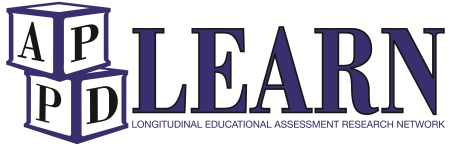 APPD LEARN Proposal Face Page(CFP 2020-1)Date: ________________Proposal title: ____________________________________________________________________________________________________________________________________________Principal Investigator:Name:	___________________________________Title:	___________________________________Email address: ____________________________Telephone:	_____________________________Fax: 		_____________________________Program: 	_________________________________________________________(List additional investigators in proposal body as directed).Residency Program Director’s name: 	_______________________________Department Head/Chair’s name: 	_____________________________________If this proposal is accepted for APPD LEARN, I understand and agree that:Each eligible APPD LEARN site will choose if they wish to participate. Studies will be conducted under the supervision of the cognizant IRB’s at each participating study site.Study protocols, IRB approvals, other documents, and data collected from project sites will be deposited in APPD LEARN’s repository for sharing and archiving, and APPD LEARN shall have a nonexclusive perpetual license to maintain and share such documents and data.Publications arising from this study will acknowledge APPD LEARN and copies of manuscripts will be provided to APPD LEARN following acceptance for publication. Authorship of publications will be determined in advance of writing and with the concurrence of the study’s ad hoc oversight committee, whose members will be selected by the PI and the APPD LEARN Director.____________________________________	__________________________________Principal Investigator					Program Director (if different from PI)____________________________________Department Head/Chair (if different from PI)